PD Dr. med. A. Hoffman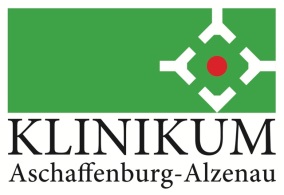 Chefarzt der Medizinischen Klinik IIIKlinikum Aschaffenburg - Am Hasenkopf - 63739 AschaffenburgFAX:  06021 32-3034______________________________________________________________________________________Protokoll zur Anmeldung von Patienten zur elektiven Aufnahme / Untersuchung			Entwurf für Fax Diagnose / Fragestellung:  _____________________________________________________________________________________________________________________________________________________- Bitte relevante Befunde mitsenden -Gewünschte Untersuchung: ______________________________________________________________Antikoagulation:	 nein		 ja	Was:____________________________________________Wenn ja: Bitte Vorgehen gemäß „Endoskopie bei Antikoagulation“ (Tabelle anfordern!)Gesetzliche Betreuung: 	 nein		 jaInfektionskrankheiten:	 nein	 	 ja	Welche:___________________________________Herzschrittmacher/Defi: 	 nein		 jaBei Koloskopie-Patienten: Abführmaßnahme ambulant möglich?	 nein		 ja	Zeitfenster für die Aufnahme:	 ab ____________________Bevorzugter vorstationärer Termin:	 vormittags		 nachmittags                   (nur wenn organisatorisch möglich)Zur vorstationären Aufnahme unbedingt relevante Vorbefunde mitgeben.(z. B. Vor-Endoskopien Schnitt-Bildgebung auf CD, Laboruntersuchungen, Medikamentenplan) Falls der Termin kurzfristig nicht wahrgenommen werden kann, soll der Patient bitte zeitnah in der Endoskopie unter der Nummer: 06021/32-3408 absagen.Erreichbarkeit der Endoskopie Montag bis Freitag 7:30 bis 16:00 Uhr Mit freundlichem Gruß Gefaxt am ____________________	Bearbeiter im Klinikum___________________________________Vorstationäre Aufnahmezur Blutentnahme und Aufklärung mit Einweisung	 nein		 ja	am: ____________________ in der Elektivaufnahme ____________________ um: _____________ UhrStationäre Aufnahme zur Untersuchung: am: ____________________  -  um: : _____________ Uhr  -  auf Station ____________________